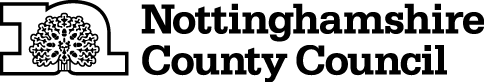 TEMPORARY CLOSURE OF FOOTPATHTHE NOTTINGHAMSHIRE COUNTY COUNCIL (GREASLEY FOOTPATH NO.100) (TEMPORARY PROHIBITION) CONTINUATION NO.4 ORDER 2021NOTICE IS HEREBY GIVEN that the Secretary of State Transport in pursuance of the powers conferred by Sections 14 and 15 of the Road Traffic Regulation Act 1984 approves of “The Nottinghamshire County Council (Greasley Footpath No.100)(Temporary Prohibition)Notice 2018” (which came into force on 6th July 2018 and was continued in force by a Continuation Order which came into force on the 27th July 2018 and was subsequently continued by a Continuation No.2 Order which came into force on the 6th January 2019 and was then further continued by a Continuation No.3 Order which came into force on the 6th January 2020 and continues in force until 5th January 2021 inclusive) being extended and continuing in force until 5th January 2022 or until completion of the relevant works, whichever is the sooner.The Order has the following effect:-No person shall: -  proceed on foot,in the following length of Footpath at Greasley in the Borough of Broxtowe:-Greasley Footpath No.100 between Greasley Footpath No.99 at grid reference SK 4794 4575, and Acorn Avenue at grid reference SK 4798 4565, comprising a distance of approximately 135 metres.  AND NOTICE IS HEREBY FURTHER GIVEN that during the period of restriction there is no alternative route on public footpaths.If the works are not completed within the above period, the Order may be extended for a longer period with the further approval of the Secretary of State for Transport.The prohibition is required to enable approved development works to be carried out and in respect of the likelihood of danger to the public and damage to the footpath.THIS NOTICE DATED THIS 5TH DAY OF JANUARY 2021Corporate Director of PlaceNottinghamshire County CouncilCounty HallNG2 7QPFor more information contact the Rights of Way office on (0115) 977 5680